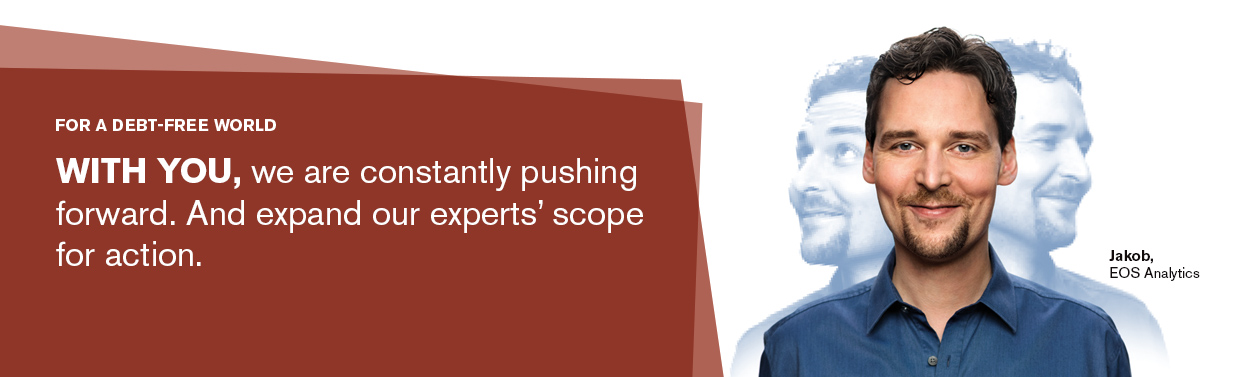 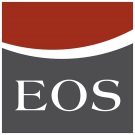 DZIAŁ HR(UMOWA ZLECENIE) DZIAŁ HR(UMOWA ZLECENIE) DZIAŁ HR(UMOWA ZLECENIE) WarszawaWarszawaWarszawaWarszawaEOS KSI Polska należy do międzynarodowej grupy EOS Holding, obecnej w 26 krajach i zatrudniającej niemal 7 500 osób. EOS Holding specjalizuje się w zarządzaniu wierzytelnościami zarówno detalicznymi jak i korporacyjnymi. W codziennej pracy realizujemy złożone procesy transakcji zakupów pakietów wierzytelności, jak również zaawansowanej analizy danych i optymalizacji procesów. Jeżeli szukasz okazji do zdobywania zróżnicowanych doświadczeń w obszarze HR, jednocześnie zdobywając doświadczenia w międzynarodowym, profesjonalnym środowisku - zapraszamy Cię do udziału w procesie rekrutacji.EOS KSI Polska należy do międzynarodowej grupy EOS Holding, obecnej w 26 krajach i zatrudniającej niemal 7 500 osób. EOS Holding specjalizuje się w zarządzaniu wierzytelnościami zarówno detalicznymi jak i korporacyjnymi. W codziennej pracy realizujemy złożone procesy transakcji zakupów pakietów wierzytelności, jak również zaawansowanej analizy danych i optymalizacji procesów. Jeżeli szukasz okazji do zdobywania zróżnicowanych doświadczeń w obszarze HR, jednocześnie zdobywając doświadczenia w międzynarodowym, profesjonalnym środowisku - zapraszamy Cię do udziału w procesie rekrutacji.EOS KSI Polska należy do międzynarodowej grupy EOS Holding, obecnej w 26 krajach i zatrudniającej niemal 7 500 osób. EOS Holding specjalizuje się w zarządzaniu wierzytelnościami zarówno detalicznymi jak i korporacyjnymi. W codziennej pracy realizujemy złożone procesy transakcji zakupów pakietów wierzytelności, jak również zaawansowanej analizy danych i optymalizacji procesów. Jeżeli szukasz okazji do zdobywania zróżnicowanych doświadczeń w obszarze HR, jednocześnie zdobywając doświadczenia w międzynarodowym, profesjonalnym środowisku - zapraszamy Cię do udziału w procesie rekrutacji.EOS KSI Polska należy do międzynarodowej grupy EOS Holding, obecnej w 26 krajach i zatrudniającej niemal 7 500 osób. EOS Holding specjalizuje się w zarządzaniu wierzytelnościami zarówno detalicznymi jak i korporacyjnymi. W codziennej pracy realizujemy złożone procesy transakcji zakupów pakietów wierzytelności, jak również zaawansowanej analizy danych i optymalizacji procesów. Jeżeli szukasz okazji do zdobywania zróżnicowanych doświadczeń w obszarze HR, jednocześnie zdobywając doświadczenia w międzynarodowym, profesjonalnym środowisku - zapraszamy Cię do udziału w procesie rekrutacji.Główne zadania:Od kandydatów oczekujemy:Od kandydatów oczekujemy:Udział w procesach rekrutacyjnych,Wsparcie w realizacji działań szkoleniowych i rozwojowych pracowników,Wsparcie w realizacji projektów motywacyjnych realizowanych w spółce,Pomoc współpracownikom w bieżących projektach,Aktywne budowanie atmosfery współpracy, opartej na wartościach spółki.Komunikatywności oraz pozytywnego podejścia,Bardzo dobrej organizacji pracy własnej,Zainteresowania tematyką HR,Dobrej znajomości pakietu MS Office,Mile widziane doświadczenie w pracy                 w obszarach HR.Komunikatywności oraz pozytywnego podejścia,Bardzo dobrej organizacji pracy własnej,Zainteresowania tematyką HR,Dobrej znajomości pakietu MS Office,Mile widziane doświadczenie w pracy                 w obszarach HR.Serce EOSGrupa EOS jest częścią międzynarodowej Grupy OTTO, dostarczającej usługi finansowe dostosowane do indywidualnych potrzeb klientów. Dzięki naszym pracownikom na całym świecie rozwijamy się każdego dnia.Oferujemy różnorodne działania w innowacyjnym środowisku pracy. Cenimy sobie kreatywnośc, uczciwość i zaufanie.Jeśli masz pytania, skontaktuj się z nami:EOS KSI Polska sp. z o.o +48 22 318-57-80